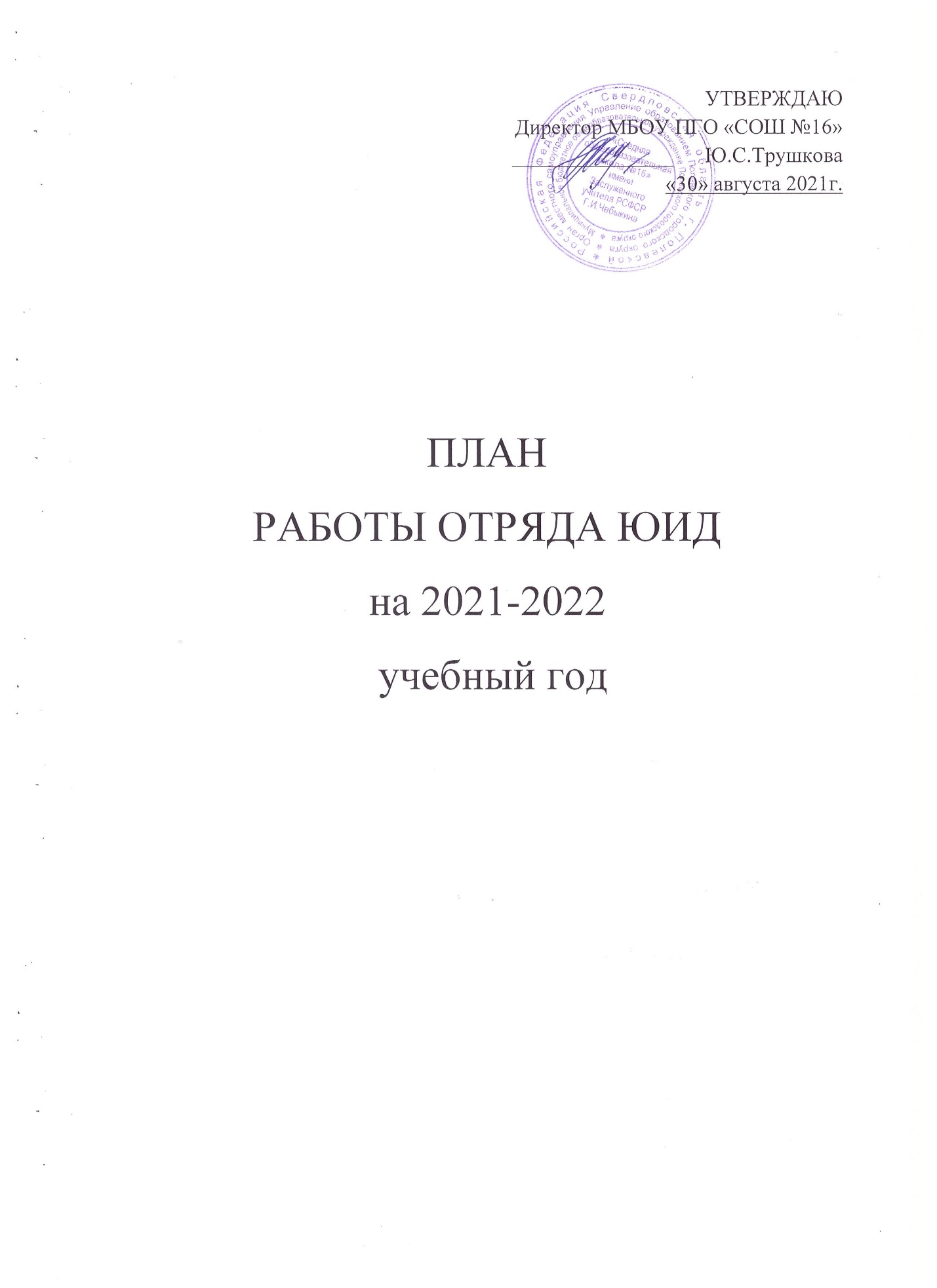 План работы отряда ЮИД на 2021-2022 учебный год№ п/пФорма деятельностиМероприятиеДата проведенияДата проведенияСентябрьСентябрьСентябрьСентябрьСентябрь1Организационная деятельностьСбор отряда«День рождения отряда»В начале месяцаВ начале месяца2Учёба юных инспекторов движенияЗанятие №1:«Организация  отряда  юных инспекторов движения. Определение структуры отряда. Выборы командира отряда, его заместителя, ответственных по направлениям. Выбор девиза, речевки»11.09.11.09.3Оказание помощи в проведении школьного месячника по профилактике безопасности дорожного движенияОказание помощи в проведении школьного конкурса «Безопасное колесо», проведении викторин и бесед по ПДДВ течение месяцаВ течение месяца4Оформление наглядной агитации и информационная деятельностьСоставление безопасных маршрутов движения по дороге: «дом-школа-дом»,их распространение среди уч-ся 1-5 классов,  оформление классных уголков по ПДД и школьного уголка БДДВ течение месяцаВ течение месяца5Учёба юных инспекторов движенияЗанятие №2:«История образования ГАИ-ГИБДД. Инспектор ГИБДД»25.09.25.09.6Пропагандистская работа отряда с учащимися начальной школыАгитбригада «Раз, два, три, четыре, пять – ты выходишь погулять…»30.09.30.09.ОктябрьОктябрьОктябрьОктябрьОктябрь1Организационная деятельностьСбор отряда «Вступить в ряды юных инспекторов движения»- название коллектива, традиции отряда, эмблемаВ течениемесяцаВ течениемесяца2Учёба юных инспекторов движенияЗанятие №3: «История колеса и дорог. История появления автомобиля»09.10.09.10.3Пропагандистская работа отряда с учащимися начальной школыЗанятия с учащимися начальной школы «Будем правила, мы знать обязательно на пять!»16.10.16.10.4Оформление наглядной агитации и информационная деятельностьВыпуск стенгазеты: «Осторожно, дети!»В течение месяцаВ течение месяца5Учёба юных инспекторов движенияЗанятие №4: «Правила дорожного движения. Общие положения. Обязанности водителей и пешеходов».30.10.30.10.НоябрьНоябрьНоябрьНоябрьНоябрь1Организационная деятельностьСбор отряда «Мы юные инспектора ГАИ»Сбор отряда «Мы юные инспектора ГАИ»В начале месяца2Учёба юных инспекторов движенияЗанятие №5: «Тормозной и остановочный путь транспортных средств»Занятие №5: «Тормозной и остановочный путь транспортных средств»6.11.3Пропагандистская работа отряда с учащимисяПосвящение в ЮИД. Выступление агитбригады «Зеленый свет»Посвящение в ЮИД. Выступление агитбригады «Зеленый свет»13.11.4Учёба юных инспекторов движенияЗанятие №6: «Дорожная разметка и её характеристика»27.11.ДекабрьДекабрьДекабрьДекабрь1Организационная деятельностьСбор отряда ЮИД: «История создания отрядов ЮИД»В начале месяца2Учёба юных инспекторов движенияЗанятие №7: «Правила дорожного движения. Светофорное регулирование движения. Значение сигналов светофора. Выход на перекресток и ознакомление с работой светофора. Поведение пешеходов на регулируемых перекрестках. Спецмашины.»11.12.3Взаимодействие отряда и сотрудников ГИБДДЗанятия отряда с сотрудниками ГИБДД по изучению ПДД. В течение месяца4Пропагандистская работа отряда с учащимисяОрганизация конкурса рисунков «Будь внимателен на дороге!»В течение месяца5Учёба юных инспекторов движенияЗанятие №8: «Правила дорожного движения: дорожные знаки, их группы. Значение отдельных знаков. Установка дорожных знаков.»18.12.ЯнварьЯнварьЯнварьЯнварь1Организационная деятельностьСбор отряда «Знаток ПДД»В начале месяца2Учёба юных инспекторов движенияЗанятие №9: «Сигналы регулировщика. Тренировка в подаче сигналов регулировщика. Наблюдение за работой регулировщика на перекрестке»15.01.3Взаимодействие отряда и сотрудников ГИБДДЗанятия отряда с сотрудниками ГАИ ГИБДД по изучению ПДДВ течение месяца4Оформление наглядной агитации и информационная деятельностьИзготовление макетов дорожных знаковВ течение месяца5Пропагандистская работа отряда с учащимисяИгра с учащимися начальной школы: «Знатоки дорожных знаков»22.01.6Учёба юных инспекторов движенияЗанятие №10: «Железнодорожный переезд. Правила проезда и перехода железной дороги»29.01.ФевральФевральФевральФевраль1Организационная деятельностьСбор отряда «Азбука велосипедиста»В начале месяца2Учёба юных инспекторов движенияЗанятие №11: «Права, обязанности и ответственность граждан за нарушения Правил дорожного движения.»05.02.3Взаимодействие отряда и сотрудников ГИБДДЗанятия по изучению, применению и проверке ПДД с целью предотвращения ДТПВ течение месяца4Пропагандистская работа отряда с учащимисяПроведение конкурса сочинений по профилактике ДТП среди учащихся школыВ течение месяца5Учёба юных инспекторов движенияЗанятие №12: «Правила дорожного движения для велосипедистов. Дополнительные требования к движению велосипедистов»19.02.МартМартМартМарт1Организационная деятельностьСбор отряда «Мы знаем азбуку движения на пять»В начале месяца2Учёба юных инспекторов движенияЗанятие №13: «Номерные, опознавательные и предупредительные знаки, надписи и обозначения.»05.03.3Оформление наглядной агитации и информационная деятельностьИзготовление наглядных пособий по ПДД и профилактике ДДТТВ течение месяца4Пропагандистская работа отряда с учащимисяПраздник «Красный, желтый, зеленый!»19.03.5Учёба юных инспекторов движенияЗанятие №14: «Устная пропаганда Правил дорожного движения среди учащихся и дошкольников. Подготовка и проведение беседы. Проведение игр по безопасности движения. Наглядные пособия, техника их изготовления».26.03.АпрельАпрельАпрельАпрель1Организационная деятельностьСбор отряда «Законы дорог уважай»В начале месяцаУчёба юных инспекторов движенияЗанятие №15: «История развития автомототранспорта. Общие требования, предъявляемые к водителям велосипедов. Правила для велосипедиста и водителя мопеда»09.04.2Взаимодействие отряда и сотрудников ГИБДДУчастие в операции «Осторожно, дети!»В течение месяца3Учёба юных инспекторов движенияЗанятие №16: «Виды и причины дорожно-транспортных происшествий. Правила поведения при ДТП»23.04.4Пропагандистская работа отряда с учащимисяВикторина «Знаток ПДД»В течение месяца МайМайМайМай1Организационная деятельностьСбор отряда ЮИД «Итоги работы отряда ЮИД»В начале месяца2Учёба юных инспекторов движенияЗанятие №17:«Документы юных инспекторов движения. Документация отряда. График патрулирования, контроль»14.05.3Взаимодействие отряда и сотрудников ГИБДДСовместные патрули и рейды по предотвращению нарушений ПДДВ течение месяца4Оформление наглядной агитации и информационная деятельностьВыставка детского творчества по ПДД «Законы дорог уважай!»В течение месяца5Пропагандистская работа отряда с учащимисяВыступление агитбригады  на школьной линейке в честь Дня защиты детей «На дороге не зевай!»Согласно общешкольному плану4Учёба юных инспекторов движенияЗанятие №18: «Первая доврачебная медицинская помощь при ДТП»24.05.